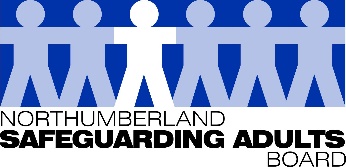 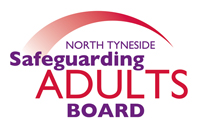 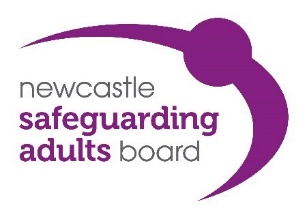 Consideration Request Formfora Safeguarding Adults ReviewConsideration Request Form for a Safeguarding Adult ReviewPART A - ReferralPlease complete as fully as possible after discussion with your agency’s SAB representative who will submit to the SARC chair. If your agency does not have a SAB representative please discuss with the LA SAB representative.PART B – SARC consideration and decisionPART C – SAB Independent Chair ReviewReferrer DetailsNameJob TitleOrganisationContact detailsDate of ReferralDetails of Adult NameAddressDate of birthDate of death (if applicable)EthnicityName and address of GPFamily/ Next of Kin/ AdvocateAgencies InvolvedBrief details of case (include chronology of events, details of allegation of abuse or neglect, agency responses, key decisions made, any safeguarding procedure followed) Any other relevant informationThe purpose of a Safeguarding Adult Review is to promote effective learning and action to prevent further deaths or serious harm occurring again.Please provide a detailed summary of why, in your opinion, this case could be considered for a Safeguarding Adult Review. When considering a Safeguarding Adult Review the following should be noted:Does the individual have Care and Support needs? Please provide details:Did they die or suffer significant harm? AND is there a suspicion that abuse or neglect contributed to the death or harm? Please provide details:Is there a reasonable cause for concern about how agencies worked together to safeguard the adult? Please provide details:Date of MeetingAgencies PresentInformation ReviewedSummary of DiscussionRecommendationIs a SAR proposed?If not, is an alternative review type recommended?Further ActionsName (SARC Chair)DateSignatureI endorse the recommendation for a SAR to be undertakenI endorse the recommendation for a SAR not to be undertakenFurther information/ clarification is required (refer back to SARC)CommentsName (SAB Chair)DateSignature